Тема 3. ІНДИВІДУАЛЬНА ПСИХОЛОГІЯ А. АДЛЕРАПланБіографічний екскурс.Неповноцінність органів і компенсація.Придуманий фіналізм. Стиль життя.Соціальний інтерес. Творче Я.Типологія установок.Порядок народження в сім’ї.Біографічний екскурсНайскладніше для людей - це зрозуміти себе і змінити себе.А. Adler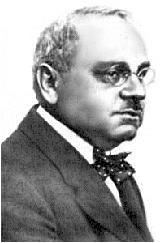 Альфред Адлер народився в передмісті Відня 7 лютого 1870 року другим з шести дітей. Сім’я була музичною, мати була чудовою піаністкою. Альфред насолоджувався материнською любов’ю 2 року, поки не народився його брат. Потім він був улюбленцем батька. У ранні роки його оточували хвороби і смерть. Коли йому було 3 року помер молодший брат. Сам часто хворів.Коли він став дорослим, хороше знання літератури, Біблії, психології, німецькій класичній філософії принесло йому популярність у віденському суспільстві, а і пізніше і всесвітню популярність як лектор.У 18 років поступив у Віденський університет на відділення медицини. Брав участь в політичних зборах, де і познайомився з майбутньою дружиною Раїсою – студенткою університету. Отримав медичну міру в 1895 році. Почав практику як офтальмолог, потім як лікаря загального напряму. З 1901 року став брати участь в дискусійній групі по психоаналізу. У 1911 році подав у відставку з поста президента Психоаналітичного суспільства і організував Асоціацію індивідуальної психології.З 1921 по 1927 рік викладав в Європі і Сполучених Штатах. У 1935 році отримав посаду професора медичної психології в Лонг-Айленд.А. Адлер помер в Шотландії в 1937 році під час лекційного туру по Європі.Ідейні попередники: Ч. Дарвін, Ф. Ніцше, З. Фрейд, Х. Вайхінгер.Неповноцінність органів і компенсаціяА. Адлер в 1907 році висловив припущення, що у кожного індивіда існують слабкі місця – органи, схильні до хвороб, але органічну слабкість можна здолати за допомогою тренувань і вправ. У психіці людини виникають особливі механізми компенсації, сприяючі заповненню того дефіциту, який відчувається їм на основі неповноцінності органів.Приклади досягнень, зроблених для подолання органічної неповноцінності: Демосфен, Т. Рузвельт, Л. ван Бетховен.Пізніше А. Адлер дійшов висновку, що відчуття власної недостатності виникає у усіх дітей, проте «жодна людська істота не може довго виносити почуття своєї недостатності: воно ввергає його в таку напругу, що вимагається хоч якась дія».А. Адлер казав, що «почуття неповноцінності саме по собі не є ненормальним. Воно є причиною всіх поліпшень у становищі людства».Помірне почуття недостатності може підштовхнути індивіда до конструктивних досягнень.А окрім цього, «існують такі ситуації дитинства, з яких дитиною часто виводиться дуже помилкове уявлення про життя», – вважав А. Адлер. Несприятливі ситуації дитинства: недосконалість органів, розпещені діти, діти, якими нехтують.Умови, при яких почуття недостатності перетворюється на комплекс недостатності:перед людиною встає проблема;він не підготовлений і не оснащений для вирішення цієї проблеми;він переконаний в тому, що не зможе вирішити її.У індивіда у відповідь на несприятливі ситуації дитинства може з’явитися гіперкомпенсація і розвинутися комплекс переваги. Цей комплекс проявляється в перебільшенні своїх фізичних, інтелектуальних і соціальних здібностей.Придуманий фіналізм і стиль життяОсновні принципи індивідуальної психології базувалися на центральній ідеї А. Адлера, відповідно до якої людина є єдиним цілим, наділеним творчою життєвою силою, що проявляється в телеологічності, тобто, спрямуванні до мети, досягнень, переваги.А. Адлер вважав, що індивід виробляє специфічну життєву мету, використовуючи її як орієнтир в житті. Формування життєвих цілей починається в дитинстві як компенсація почуття недостатності.Придуманий фіналізм – уявна мета, що описує бажаний майбутній стан справ. Але, якщо здорова людина змінює мету, то невротик може мати настільки негнучкий придуманий фіналізм, що стає неадаптованим.Поведінка визначається не минулим, а спадковістю і оточенням. Люди рухомі цілями, обраними ними самими, які, за їхнім відчуттям, принесуть їм щастя та успіх.Стиль життя включає унікальне з’єднання рис, способів поведінки і звичок, які, узяті в сукупності, визначають неповторну картину існування індивідуума.Життєвий стиль формується в перші роки життя і залишається стабільним, організуючим початком, під впливом якого людина діє.Для життєвого стилю характерно: дуже раннє формування, помилковість, стійкість.Щоб зрозуміти людину, треба зрозуміти її або її стиль життя, або когнітивну організацію. Це лінза, за допомогою якої люди бачать себе і своє життя.Життєвий стиль пізнається за допомогою способів, які ми використовуємо для вирішення життєвих проблем. Кожна людина в житті зустрічається з трьома глобальними проблемами: робота, співпраця, любов і шлюб.Соціальний інтерес. Творче ЯСоціальний інтерес – це більше, ніж турбота про безпосередньо соціальне оточення чи конкретне суспільство. У найширшому сенсі соціальне почуття є турботою про інтереси «ідеальної спільноти всього людства, яка є основною метою еволюції», за думкою А. Адлера.Соціальний інтерес або громадське почуття – це здатність цікавитися іншими людьми і брати в них участь.Чим сильніше у людини розвинене соціальне почуття, тим у меншій мірі проявляється прагнення до переваги. Оскільки індивід перебуває в соціальному контексті, соціальний інтерес є вирішальним чинником його адаптації.Соціальний інтерес – ключовий чинник психічного здоров’я.Здатність логічно мислити, любити, відчувати співчуття, воля до життя– все виникає на тлі соціального способу життя. Невротична ізоляція та прагнення до влади спрямовані проти цих якостей.Ядром моделі людської природи є творчість – здатність формулювати (свідомо чи несвідомо) цілі та способи їх досягнення. Творчість досягає найвищого розвитку у створенні життєвого плану, який організовує життя людини у послідовному життєвому стилі.Творча сила відповідає за мету життя, вибирає метод досягнення цієї мети і сприяє розвитку соціального інтересу. Вона робить кожну людину вільним (що самовизначається) індивідом.А. Адлер завжди наголошував на позитивних, творчих, здорових здібностях особистості.Типологія установокКласифікація типів побудована за принципом двомірної схеми, де один вимір представлений соціальним інтересом, а інший – мірою активності.Тип, що управляє – люди самовпевнені, для них характерна установка переваги над зовнішнім світом.Тип, що бере – паразитична установка до зовнішнього світу, мета їх існування полягає в тому, щоб отримати від інших якомога більше.Уникаючий тип – їх життя характеризується соціально-даремною поведінкою і втечею від рішення життєвих завдань.Соціально-корисний тип – втілення зрілості, в ньому сполучені висока міра соціального інтересу і високого рівня активності.Корінь неадаптивних та невротичних стилів життя – невміння співпрацювати і, в результаті, відчуття невдалого життя та власної неспроможності. Здорова особистість взаємодіє з іншими, для неї характерні сильний соціальний інтерес та конструктивне прагнення переваги.Порядок народження в сім’їА. Адлер вважав, що порядок народження дитини в сім’ї має вирішальне значення.Первісток (старша дитина) – отримує безмежну любов і турботу від батьків. При народженні другої дитини, його положення можна порівняти з«монархом, позбавленого трону». Старша дитина в сім’ї швидше за все консервативна, прагне до влади і схильний до влади.Єдина дитина – упродовж усього дитинства є осереддям життя сім’ї. В результаті у нього можуть бути труднощі у взаєминах з однолітками.Друга (середній) дитина – йому темп заданий старшим братом або сестрою, для нього характерна орієнтація на досягнення.Остання (самий молодший) дитина – може бути оточений турботою не лише батьків, але і старших дітей. У нього висока мотивація перевершити старших сіблінгов.Від того, яке значення надає дитина ситуації, що склалася в сім’ї, залежить, як вплине порядок його народження на стиль життя.Питання до самостійного опрацювання:чи властиво усім людям почуття недостатності?за яких умов почуття недостатності переходить в комплекс недостатності?як формуються життєві цілі?в чому виражається невротична спрямованість?як може дізнатися життєвий стиль?на що впливає порядок народження в сім'ї?чи властивий невротикові соціальний інтерес?як міра соціального інтересу виражена в типах людей?яким чином батьки можуть сприяти розвитку нездорового стилю життя?